Community Improvement of Algoma (CI of A)
Meeting Minutes
May 18, 2022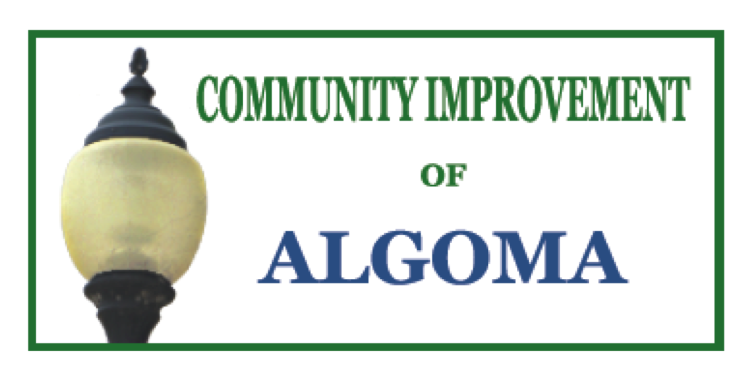 Boat Club4:00 p.m.
Board Members Present:  Ann Schmitz, Jan Dart, Craig Peterman, and Sue Hepp  Absent:  Nicole Meverden, Paula Levy, Jim RabasOthers Present:  Mitch GroesslSchmidt opened the meeting at 4:18 p.m. in Meverden’s absence.
A motion to approve the May agenda by Dart; second by Hepp.  Motion carried.
A motion to approve the April 16, 2022 meeting minutes by Peterman: second by Dart.  Motion carried.
No Public CommentTreasurer’s Report:  As of May 17, checking account balance is $44,937.05 and savings balance is $36,694.53. Motion to approve the treasurer’s report by Hepp; second by Peterman.  Motion carried.
Dart read a ‘thank you’ from the Hepp family for giving a generous memorial to Algoma Fire & Rescue in Amiel’s memory.
She also mentioned a ‘thank you’ from the Bird City committee for participating in the World Migratory Bird Day celebration.Old BusinessSculpture Project:  Nothing to report
Mural Project:  Sarah Bartel, Pharmacist, passed the mural information to the building owner.  No response to date.
Dart brought up an idea to have a ‘photo’ opportunity by the public bathrooms at the Marina.  A butterfly, or other graphic rendering, could be painted allowing visitors to take photos by it.
Calendar Update:   Hepp reported that approval has been given for the third set of eproofs.  Dart sent Meadow Printing a check so they can now start production of the calendars.
Carolyn and Maynard Zima cut up the photos from out-of-date calendars and make various items to sell at Second-Hand Rose.  All items are laminated.
Car Show:  Dart talked with Jessica Schultz who has agreed to have a food truck at the car show.  Lion’s Club will have a beverage tent for the event.  Dart is also working out contract details with Associated Bank.  
New Business
1.  Schmitz mentioned an opportunity for CI of Algoma to be at Night Out on 	Tuesday, July 19 from 5:00 p.m. – 8:00 p.m.
2.  CI of A Scholarship:  Much discussion as to what to include, dollar amount, 	recipients, stipulations, etc.  Hepp will work on a scholarship application draft … 	recommendations and present it at the next meeting.Next Meeting:  Wednesday, June 15, 2022 at the Boat Club 4:00 p.m.Motion made by Dart to adjourn at 4:50 p.m., second by Peterman.  Motion carried.Note:  Bring up and vote on giving $200.00 to the Boat Club for meeting usage.Respectfully Submitted, Sue Hepp, Secretary